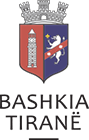 NJOFTIM PËR MBLEDHJEN E ASAMBLESË SË BASHKËPRONARËVEDREJTUAR BANORËVE Të nderuar Znj/Z,Në zbatim të Ligjit, Nr. 10112 datë 9.4.2009 “Për administrimin e bashkëpronësisë në ndërtesat e banimit”, dhe akteve nënligjore në zbatim të tij: Ju njoftojmë seMbledhja do të zhvillohetDt _____________,  Ora ____Vendi ____________________Në ketë mbledhje do të diskutohet sipas rendit të ditës:Rendi i ditës:Zgjedhja e  anëtarëve  të Kryesisë.Përcaktimi i mandatit të Kryesisë. Miratimi i  Tarifës së Administrimit.Diskutim për vendosjen e administratorit.Të ndryshme.Lutemi merrni masa që të merrni pjesë në këtë mbledhje ju, ose përfaqësuesi juaj.(Të gjithë pjesëmarrësit të jenë të pajisur me Kartë Identiteti dhe dokumentin që vërteton se jeni banor i pallatit) .Ju falenderojmë për mirëkuptiminBASHKIA TIRANË